نموذج طلب تحكيم خطة رسالة علمية   س.اللهيبي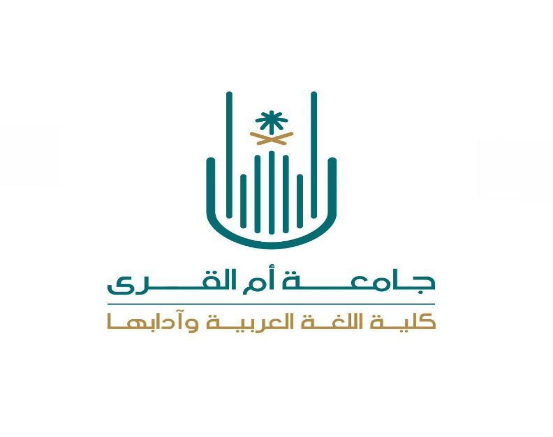 كُليَّة اللُّغةِ العربيَّةِ وآدابِهاقِسمُ الأدب والنقد والبلاغةنموذج طلب تحكيم خطة رسالة علميةنموذج رقم (1)كُليَّة اللُّغةِ العربيَّةِ وآدابِهاقِسمُ الأدب والنقد والبلاغةنموذج طلب تحكيم خطة رسالة علميةاسم الطالبالرقم الجامعيالمرحلةعنوان خطة الرسالة العلميةإجازة المشرف على الخطةالمحكمون المقترحون1.2.3.1.2.3.تاريخ تقديم الطلباسم المشرف على الخطة وتوقيعهالمحكّم المختاراعتماد رئيس القسمالتوقيع